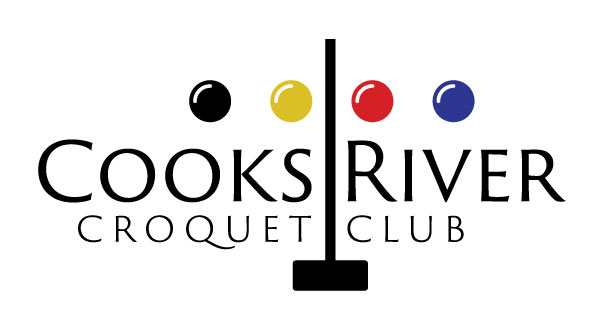              TAM (Trainee Associate Member) ApplicationName:Contact DetailsEmail address:Address:How did you hear about this course?Signature of applicant:								Date:TAM membership costs $65.00 for a program of six 2-hour sessions. Mallet and tactical skills for Golf Croquet are taught. All equipment is provided; you just need to wear flat soled shoes, a big hat and bring water.On completion TAMs can apply to join the Cooks River Croquet Club. Cost is prorate of a full year membership.                                   Cooks River Croquet Club Inc. ABN: 31 692 291 698                                Mackey Park, Richardsons Crescent, Tempe NSW 2044                                       Email: cooksrivercroquetclub@gmail.com